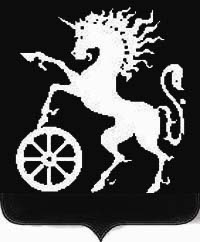 БОГОТОЛЬСКИЙ ГОРОДСКОЙ  СОВЕТ ДЕПУТАТОВР Е Ш Е Н И Ечетырнадцатой сессии Боготольского городского Совета депутатов четвертого созыва27 июня 2013 года                                г. Боготол                                   № 14-240О признании утратившими силу решений Боготольского городского Совета депутатов В целях приведения в соответствие с действующим законодательством и Положением о порядке управления и распоряжения имуществом, находящимся в муниципальной собственности города Боготола от 22.09.2011 № 7-133, руководствуясь Федеральным законом от 06.10.2003 №131-ФЗ «Об общих принципах организации местного самоуправления в Российской Федерации», иными федеральными и краевыми законами, статьями 25, 81 Устава города Боготола, Боготольский городской Совет депутатов РЕШИЛ:1. Признать утратившими силу решения Боготольского городского Совета депутатов:- от 04.07.2006 № 6-127 «Об утверждении Положения о порядке оформления и предоставления служебных жилых помещений в городе Боготоле»;- от 09.10.2012 № 12-183 «Об утверждении Порядка предоставления жилых помещений муниципального маневренного фонда г. Боготола».    	  2. Контроль за исполнением настоящего решения возложить на постоянную комиссию Боготольского городского Совета депутатов по бюджету, финансам и налогам (председатель Бальчонок А.Б.).    	  3. Опубликовать решение в официальном печатном издании «Земля боготольская», разместить на официальном сайте муниципального образования города Боготол www.bogotolcity.ru в сети Интернет.    	  4. Решение вступает в силу со дня официального опубликования.27 июня 2013 г.Глава города Боготола,председатель Боготольского городского Совета депутатовА.Н. Артибякин